…………. İLKOKULU1. KADEME OKUMA YAZMA KURSU SINAV SORULARI1. Aşağıya adınızı, soyadınızı, bulunduğumuz ilin adını yazınız? (9 Puan)  Adınız:  Soyadınız: İlimizin Adı:2- Birden ona kadar rakamları sırasıyla yazınız. (10 Puan)3-Aşağıdaki resimlerin altlarına adlarını yazınız. (16 Puan)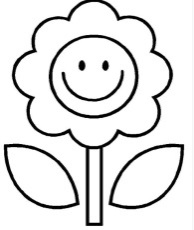 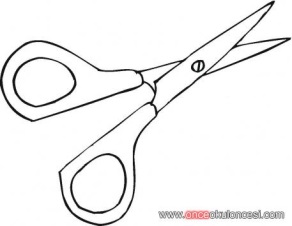 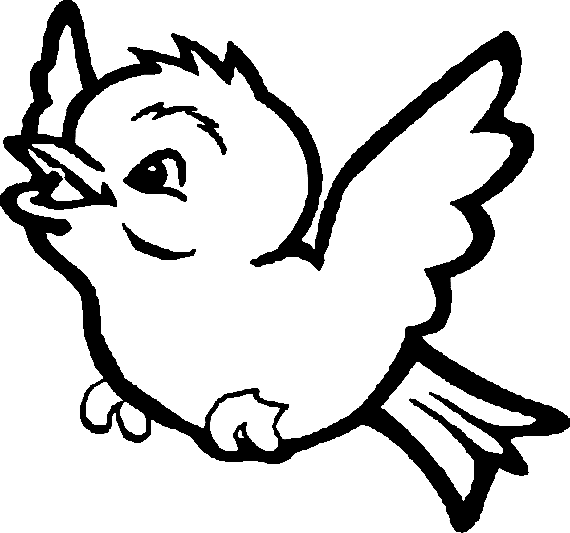 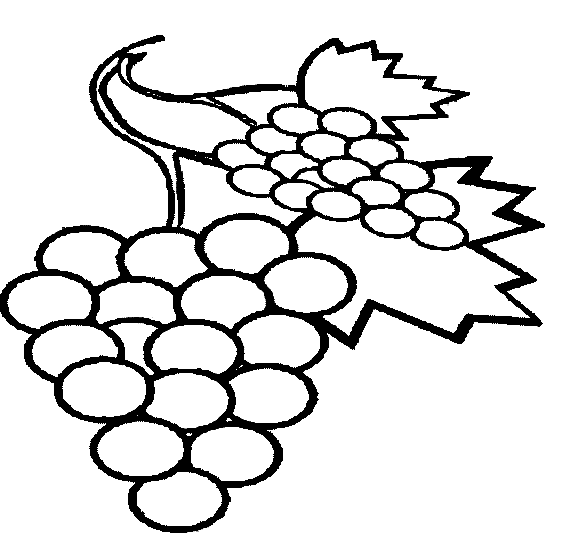 ………………….          ………………….          ……..……………….           ………………..4. Size söylenilen 4 cümleyi yazınız? (20 Puan)……………………………………………………………………………………………………………………………………………………………………………………………………………………………………………………………………………………………………………………………………………………………………………………………………………………………………………………………………………………………………………………5- "b" sesi ile başlayan dört kelime yazınız. (10 Puan)6-Aşağıdaki işlemlerin sonuçlarını bulunuz. (20 Puan)      8               12                     76                      59 +   5           +  34                 -   12                  -   25KARINCABir karınca dereye düşmüştü. Su içen güvercin onu gördü. Hemen gagasıyla bir çöp uzattı, Karınca çöpe tutunup kıyıya çıktı. Tam o sırada oradan geçen bir avcı güvercini görüp nişan aldı, Karınca da avcının ayağını ısırdı. Adamın atışı boşa gitti. Böylece güvercin kurtuldu. Aşağıdaki soruları yukarıdaki metne göre cevaplayınız.7.Karınca nereye düşüyor? (5 Puan)8. Güvercin karıncayı nasıl kurtarıyor? (5 Puan)9. Karınca güvercini nasıl kurtarıyor? (5 Puan)BAŞARILAR DİLERİM.									       …………………… 									        Kurs ÖğretmeniDikte Cümleleri:1. Ahmet hasta oldu.2. Burak futbol oynarken ayağını sakatladı3.Dayım arabayı garaja park etti.4.Pazardan elma, çilek, kiraz ve muz aldık.